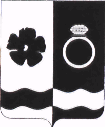 АДМИНИСТРАЦИЯ ПРИВОЛЖСКОГО МУНИЦИПАЛЬНОГО РАЙОНА ПОСТАНОВЛЕНИЕ                                             от  05.08.2022      №429-пО внесении изменений в постановление администрации Приволжского муниципального района от 14.12.2021 №592-п «О плане контрольных мероприятий при осуществлении внутреннего муниципального финансового контроля финансовым управлением администрации Приволжского муниципального района в 2022 году»           В соответствии с пунктом 5 постановления Правительства Российской Федерации от 14.04.2022 №665 «Об особенностях осуществления в 2022 году государственного (муниципального) финансового контроля в отношении главных распорядителей (распорядителей) бюджетных средств, получателей бюджетных средств», постановлением Правительства Российской Федерации от 27.02.2020 №208 «Об утверждении федерального стандарта внутреннего государственного (муниципального) финансового контроля «Планирование проверок, ревизий и обследований» администрация Приволжского муниципального района п о с т а н о в л я е т :Внести в постановление администрации Приволжского муниципального района от 14.12.2021 №592-п «О плане контрольных мероприятий при осуществлении внутреннего муниципального финансового контроля финансовым управлением администрации Приволжского муниципального района в 2022 году» изменения, изложив приложение №1 в новой редакции.Опубликовать настоящее постановление в информационном бюллетене «Вестник Совета и администрации Приволжского муниципального района» и разместить на официальном сайте Приволжского муниципального района. Контроль за исполнением настоящего постановления возложить на начальника финансового управления Частухину Е.Л.   Настоящее постановление вступает в силу с момента подписания. Глава Приволжского муниципального района	         	                                        И.В.Мельникова      Лист согласованияпроекта постановления администрации Приволжского муниципального районаПроект постановления вносит финансовое управление администрации Приволжского муниципального района Список рассылкиДата внесения проектаДолжность лица, внесшего проектФИО должностного лица, внесшего проектПодпись о согласовании проекта или замечания к проектуИсполнитель: Начальник отдела финансового контроля в социальной сфере финансового управленияКаменовская Л.Н.                                               Согласовано                                               Согласовано                                               Согласовано                                               СогласованоНачальник финансового управления Частухина Е.Л.Юридический отдел администрации районаСкачкова Н.Н.Количество       экземпляровНаименование структурного подразделения администрации или учрежденияФИО адресата1Дело 1Финансовое управление администрации Приволжского муниципального района   Е.Л.Частухина1МКУ отдел образования администрации Приволжского муниципального районаЕ.В.Калинина1МКУ «ОКМСиТ администрации Приволжского муниципального района»Т.Н.Кучина1МУ «Редакция Радио Приволжская Волна»Д.В.Ветчинников1МУП «Сервис-центр г.Приволжска»М.Я.Потокова 1МБУ ДО ДШИ г.ПриволжскаА.В.Дугин1МКДОУ детский сад «Радуга» г.Плес  С.Л.Ершова 1МКДОУ детский сад №6 г.Приволжска  В.В.Балакирева 1МКДОУ детский сад с.Горки-ЧириковыВ.М.Куваева 